САХАЛИНСКАЯ ОБЛАСТЬЗАКОНО ПОЧЕТНОМ ЗНАКЕ САХАЛИНСКОЙ ОБЛАСТИ "ДОБРОВОЛЕЦ (ВОЛОНТЕР)САХАЛИНСКОЙ ОБЛАСТИ" И О ВНЕСЕНИИ ИЗМЕНЕНИЯ В СТАТЬЮ 14ЗАКОНА САХАЛИНСКОЙ ОБЛАСТИ "О БЛАГОТВОРИТЕЛЬНОЙ ДЕЯТЕЛЬНОСТИИ БЛАГОТВОРИТЕЛЬНЫХ ОРГАНИЗАЦИЯХ НА ТЕРРИТОРИИСАХАЛИНСКОЙ ОБЛАСТИ"ПринятСахалинской областной Думой12 ноября 2020 годаСтатья 1Учредить награду Сахалинской области - Почетный знак Сахалинской области "Доброволец (волонтер) Сахалинской области" (далее - Почетный знак).Статья 21. Почетным знаком награждаются граждане, проживающие на территории Сахалинской области и ведущие активную общественную деятельность, направленную на оказание безвозмездной помощи нуждающимся в ней и получившие общественное признание в Сахалинской области, а также внесшие вклад в развитие добровольческой (волонтерской) деятельности.2. Под общественным признанием в настоящей статье понимается наличие у гражданина наград (поощрений) органов государственной власти или органов местного самоуправления за заслуги в добровольческой (волонтерской) деятельности.Статья 31. Порядок награждения Почетным знаком, включающий порядок представления к награждению, описание Почетного знака и удостоверения к Почетному знаку (далее - удостоверение), устанавливается Губернатором Сахалинской области.2. Почетный знак носится на левой стороне груди и при наличии других наград располагается ниже государственных наград Российской Федерации, СССР.3. Награждение Почетным знаком производится на основании решения Губернатора Сахалинской области.4. Почетный знак и удостоверение вручаются в торжественной обстановке Губернатором Сахалинской области или уполномоченным им лицом.5. Почетным знаком награждается ежегодно не более 10 человек.6. Повторное награждение Почетным знаком не производится.7. В случае утраты Почетного знака выдача его дубликата не производится. В случае утраты удостоверения выдается его дубликат на основании письменного заявления гражданина, награжденного Почетным знаком.Статья 4Финансирование расходов, связанных с реализацией настоящего Закона, осуществляется за счет средств областного бюджета Сахалинской области в соответствии с законом Сахалинской области об областном бюджете на очередной финансовый год и на плановый период.Статья 5Утратила силу. - Закон Сахалинской области от 29.06.2023 N 57-ЗО.Статья 61. Настоящий Закон вступает в силу по истечении 10 дней после дня его официального опубликования, за исключением статьи 5 настоящего Закона.2. Статья 5 настоящего Закона вступает в силу со дня его официального опубликования.ГубернаторСахалинской областиВ.И.Лимаренког. Южно-Сахалинск19 ноября 2020 годаN 75-ЗО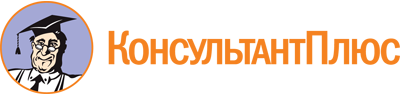 Закон Сахалинской области от 19.11.2020 N 75-ЗО
(ред. от 29.06.2023)
"О Почетном знаке Сахалинской области "Доброволец (волонтер) Сахалинской области" и о внесении изменения в статью 14 Закона Сахалинской области "О благотворительной деятельности и благотворительных организациях на территории Сахалинской области"
(принят Сахалинской областной Думой 12.11.2020)Документ предоставлен КонсультантПлюс

www.consultant.ru

Дата сохранения: 27.10.2023
 19 ноября 2020 годаN 75-ЗОСписок изменяющих документов(в ред. Закона Сахалинской областиот 29.06.2023 N 57-ЗО)